Mijn connectie strategiePagina 1 van 1Wat ik zoek op LinkedIn is:Een job, namelijk een job als ……Een vrijwilliger of sollicitantKlantenVakkennis in de thema’s: …..(andere), namelijk: …..De personen die me hierbij kunnen helpen zijn: (functies noteren)….…………………………….Mijn doel: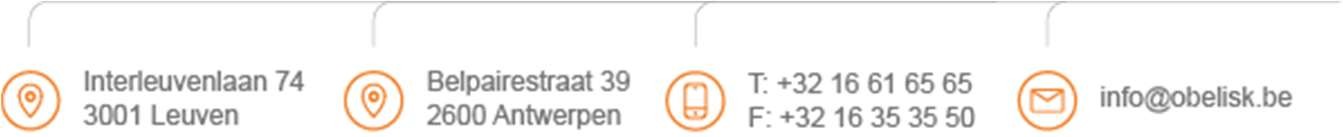 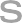 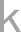 